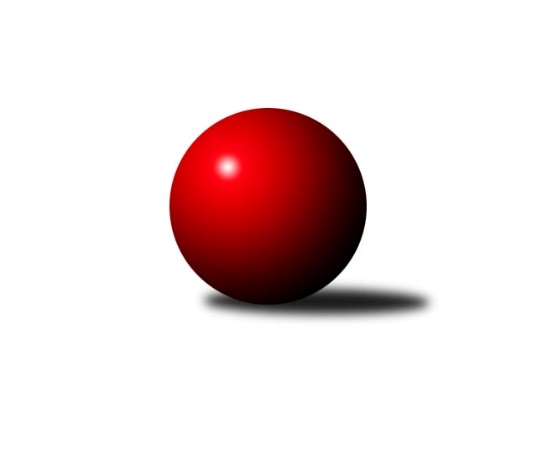 Č.10Ročník 2021/2022	1.6.2024 Jihomoravský KP2 jih 2021/2022Statistika 10. kolaTabulka družstev:		družstvo	záp	výh	rem	proh	skore	sety	průměr	body	plné	dorážka	chyby	1.	SK Podlužan Prušánky D	10	9	1	0	49.5 : 10.5 	(57.5 : 22.5)	1766	19	1216	550	23.3	2.	TJ Sokol Šanov D	10	8	0	2	46.5 : 13.5 	(54.5 : 25.5)	1735	16	1208	526	26.8	3.	SK STAK Domanín	10	8	0	2	44.0 : 16.0 	(50.5 : 29.5)	1670	16	1164	506	33.9	4.	TJ Sokol Šanov C	10	8	0	2	40.0 : 20.0 	(47.0 : 33.0)	1678	16	1169	509	28.2	5.	TJ Sokol Kuchařovice	10	7	0	3	39.0 : 21.0 	(45.5 : 34.5)	1701	14	1171	530	33.1	6.	KK Vyškov E	10	5	0	5	32.0 : 28.0 	(42.5 : 37.5)	1625	10	1138	487	39.7	7.	TJ Sokol Mistřín D	10	5	0	5	28.5 : 31.5 	(43.0 : 37.0)	1561	10	1110	452	44.4	8.	KK Vyškov G	10	5	0	5	28.0 : 32.0 	(38.5 : 41.5)	1604	10	1118	485	34.4	9.	SK Podlužan Prušánky C	10	4	0	6	26.5 : 33.5 	(41.5 : 38.5)	1674	8	1159	515	29.6	10.	SK Baník Ratíškovice D	10	4	0	6	26.5 : 33.5 	(41.5 : 38.5)	1589	8	1150	439	42.9	11.	TJ Sokol Vracov C	10	3	0	7	23.5 : 36.5 	(29.5 : 50.5)	1557	6	1110	448	44.4	12.	KC Hodonín	10	2	0	8	17.5 : 42.5 	(26.5 : 53.5)	1564	4	1113	451	46.4	13.	TJ Jiskra Kyjov B	10	1	0	9	7.5 : 52.5 	(16.0 : 64.0)	1478	2	1062	416	52.4	14.	KK Vyškov F	10	0	1	9	11.0 : 49.0 	(26.0 : 54.0)	1471	1	1062	408	55.1Tabulka doma:		družstvo	záp	výh	rem	proh	skore	sety	průměr	body	maximum	minimum	1.	SK Podlužan Prušánky D	5	5	0	0	25.5 : 4.5 	(28.0 : 12.0)	1873	10	1969	1797	2.	SK STAK Domanín	5	5	0	0	25.0 : 5.0 	(27.0 : 13.0)	1580	10	1627	1525	3.	TJ Sokol Šanov D	5	4	0	1	22.0 : 8.0 	(27.5 : 12.5)	1769	8	1788	1721	4.	TJ Sokol Kuchařovice	5	4	0	1	22.0 : 8.0 	(25.5 : 14.5)	1754	8	1817	1691	5.	TJ Sokol Šanov C	5	4	0	1	20.0 : 10.0 	(24.5 : 15.5)	1705	8	1771	1660	6.	KK Vyškov E	5	3	0	2	19.0 : 11.0 	(23.0 : 17.0)	1608	6	1641	1535	7.	SK Baník Ratíškovice D	5	3	0	2	16.5 : 13.5 	(22.0 : 18.0)	1602	6	1670	1527	8.	TJ Sokol Mistřín D	5	3	0	2	14.0 : 16.0 	(24.0 : 16.0)	1635	6	1676	1598	9.	SK Podlužan Prušánky C	5	2	0	3	12.5 : 17.5 	(19.5 : 20.5)	1798	4	1890	1718	10.	TJ Sokol Vracov C	5	2	0	3	12.0 : 18.0 	(15.5 : 24.5)	1591	4	1670	1481	11.	KK Vyškov G	5	2	0	3	11.0 : 19.0 	(18.0 : 22.0)	1551	4	1671	1264	12.	KC Hodonín	5	1	0	4	8.5 : 21.5 	(13.0 : 27.0)	1532	2	1593	1493	13.	TJ Jiskra Kyjov B	5	1	0	4	5.0 : 25.0 	(9.0 : 31.0)	1463	2	1545	1369	14.	KK Vyškov F	5	0	1	4	7.0 : 23.0 	(14.0 : 26.0)	1451	1	1562	1356Tabulka venku:		družstvo	záp	výh	rem	proh	skore	sety	průměr	body	maximum	minimum	1.	SK Podlužan Prušánky D	5	4	1	0	24.0 : 6.0 	(29.5 : 10.5)	1771	9	1898	1643	2.	TJ Sokol Šanov D	5	4	0	1	24.5 : 5.5 	(27.0 : 13.0)	1728	8	1858	1616	3.	TJ Sokol Šanov C	5	4	0	1	20.0 : 10.0 	(22.5 : 17.5)	1685	8	1740	1622	4.	SK STAK Domanín	5	3	0	2	19.0 : 11.0 	(23.5 : 16.5)	1688	6	1744	1581	5.	KK Vyškov G	5	3	0	2	17.0 : 13.0 	(20.5 : 19.5)	1627	6	1717	1448	6.	TJ Sokol Kuchařovice	5	3	0	2	17.0 : 13.0 	(20.0 : 20.0)	1702	6	1789	1592	7.	TJ Sokol Mistřín D	5	2	0	3	14.5 : 15.5 	(19.0 : 21.0)	1537	4	1675	1358	8.	SK Podlužan Prušánky C	5	2	0	3	14.0 : 16.0 	(22.0 : 18.0)	1643	4	1762	1533	9.	KK Vyškov E	5	2	0	3	13.0 : 17.0 	(19.5 : 20.5)	1630	4	1802	1461	10.	TJ Sokol Vracov C	5	1	0	4	11.5 : 18.5 	(14.0 : 26.0)	1550	2	1754	1367	11.	SK Baník Ratíškovice D	5	1	0	4	10.0 : 20.0 	(19.5 : 20.5)	1586	2	1710	1421	12.	KC Hodonín	5	1	0	4	9.0 : 21.0 	(13.5 : 26.5)	1574	2	1733	1383	13.	KK Vyškov F	5	0	0	5	4.0 : 26.0 	(12.0 : 28.0)	1465	0	1534	1354	14.	TJ Jiskra Kyjov B	5	0	0	5	2.5 : 27.5 	(7.0 : 33.0)	1482	0	1558	1309Tabulka podzimní části:		družstvo	záp	výh	rem	proh	skore	sety	průměr	body	doma	venku	1.	SK Podlužan Prušánky D	10	9	1	0	49.5 : 10.5 	(57.5 : 22.5)	1766	19 	5 	0 	0 	4 	1 	0	2.	TJ Sokol Šanov D	10	8	0	2	46.5 : 13.5 	(54.5 : 25.5)	1735	16 	4 	0 	1 	4 	0 	1	3.	SK STAK Domanín	10	8	0	2	44.0 : 16.0 	(50.5 : 29.5)	1670	16 	5 	0 	0 	3 	0 	2	4.	TJ Sokol Šanov C	10	8	0	2	40.0 : 20.0 	(47.0 : 33.0)	1678	16 	4 	0 	1 	4 	0 	1	5.	TJ Sokol Kuchařovice	10	7	0	3	39.0 : 21.0 	(45.5 : 34.5)	1701	14 	4 	0 	1 	3 	0 	2	6.	KK Vyškov E	10	5	0	5	32.0 : 28.0 	(42.5 : 37.5)	1625	10 	3 	0 	2 	2 	0 	3	7.	TJ Sokol Mistřín D	10	5	0	5	28.5 : 31.5 	(43.0 : 37.0)	1561	10 	3 	0 	2 	2 	0 	3	8.	KK Vyškov G	10	5	0	5	28.0 : 32.0 	(38.5 : 41.5)	1604	10 	2 	0 	3 	3 	0 	2	9.	SK Podlužan Prušánky C	10	4	0	6	26.5 : 33.5 	(41.5 : 38.5)	1674	8 	2 	0 	3 	2 	0 	3	10.	SK Baník Ratíškovice D	10	4	0	6	26.5 : 33.5 	(41.5 : 38.5)	1589	8 	3 	0 	2 	1 	0 	4	11.	TJ Sokol Vracov C	10	3	0	7	23.5 : 36.5 	(29.5 : 50.5)	1557	6 	2 	0 	3 	1 	0 	4	12.	KC Hodonín	10	2	0	8	17.5 : 42.5 	(26.5 : 53.5)	1564	4 	1 	0 	4 	1 	0 	4	13.	TJ Jiskra Kyjov B	10	1	0	9	7.5 : 52.5 	(16.0 : 64.0)	1478	2 	1 	0 	4 	0 	0 	5	14.	KK Vyškov F	10	0	1	9	11.0 : 49.0 	(26.0 : 54.0)	1471	1 	0 	1 	4 	0 	0 	5Tabulka jarní části:		družstvo	záp	výh	rem	proh	skore	sety	průměr	body	doma	venku	1.	KK Vyškov G	0	0	0	0	0.0 : 0.0 	(0.0 : 0.0)	0	0 	0 	0 	0 	0 	0 	0 	2.	SK STAK Domanín	0	0	0	0	0.0 : 0.0 	(0.0 : 0.0)	0	0 	0 	0 	0 	0 	0 	0 	3.	SK Baník Ratíškovice D	0	0	0	0	0.0 : 0.0 	(0.0 : 0.0)	0	0 	0 	0 	0 	0 	0 	0 	4.	TJ Sokol Šanov D	0	0	0	0	0.0 : 0.0 	(0.0 : 0.0)	0	0 	0 	0 	0 	0 	0 	0 	5.	SK Podlužan Prušánky D	0	0	0	0	0.0 : 0.0 	(0.0 : 0.0)	0	0 	0 	0 	0 	0 	0 	0 	6.	TJ Sokol Kuchařovice	0	0	0	0	0.0 : 0.0 	(0.0 : 0.0)	0	0 	0 	0 	0 	0 	0 	0 	7.	KC Hodonín	0	0	0	0	0.0 : 0.0 	(0.0 : 0.0)	0	0 	0 	0 	0 	0 	0 	0 	8.	TJ Sokol Mistřín D	0	0	0	0	0.0 : 0.0 	(0.0 : 0.0)	0	0 	0 	0 	0 	0 	0 	0 	9.	KK Vyškov E	0	0	0	0	0.0 : 0.0 	(0.0 : 0.0)	0	0 	0 	0 	0 	0 	0 	0 	10.	TJ Jiskra Kyjov B	0	0	0	0	0.0 : 0.0 	(0.0 : 0.0)	0	0 	0 	0 	0 	0 	0 	0 	11.	TJ Sokol Šanov C	0	0	0	0	0.0 : 0.0 	(0.0 : 0.0)	0	0 	0 	0 	0 	0 	0 	0 	12.	TJ Sokol Vracov C	0	0	0	0	0.0 : 0.0 	(0.0 : 0.0)	0	0 	0 	0 	0 	0 	0 	0 	13.	KK Vyškov F	0	0	0	0	0.0 : 0.0 	(0.0 : 0.0)	0	0 	0 	0 	0 	0 	0 	0 	14.	SK Podlužan Prušánky C	0	0	0	0	0.0 : 0.0 	(0.0 : 0.0)	0	0 	0 	0 	0 	0 	0 	0 Zisk bodů pro družstvo:		jméno hráče	družstvo	body	zápasy	v %	dílčí body	sety	v %	1.	Jakub Toman 	SK Podlužan Prušánky D 	9	/	9	(100%)	15	/	18	(83%)	2.	Kristýna Blechová 	TJ Sokol Šanov D 	9	/	10	(90%)	14	/	20	(70%)	3.	Richard Juřík 	SK STAK Domanín  	8	/	9	(89%)	14	/	18	(78%)	4.	Milan Číhal 	TJ Sokol Kuchařovice 	7	/	8	(88%)	13	/	16	(81%)	5.	Zbyněk Vašina 	SK STAK Domanín  	7	/	9	(78%)	13.5	/	18	(75%)	6.	Vendula Štrajtová 	KK Vyškov G 	7	/	9	(78%)	12	/	18	(67%)	7.	Darina Kubíčková 	KK Vyškov G 	7	/	10	(70%)	14	/	20	(70%)	8.	Dušan Jalůvka 	TJ Sokol Kuchařovice 	7	/	10	(70%)	13	/	20	(65%)	9.	Jana Kurialová 	KK Vyškov E 	6	/	6	(100%)	11	/	12	(92%)	10.	Aleš Zálešák 	SK Podlužan Prušánky D 	6	/	6	(100%)	8	/	12	(67%)	11.	Jaroslav Šindelář 	TJ Sokol Šanov D 	6	/	7	(86%)	11.5	/	14	(82%)	12.	Michal Tušl 	SK Podlužan Prušánky D 	6	/	8	(75%)	14	/	16	(88%)	13.	Jan Vejmola 	KK Vyškov F 	6	/	8	(75%)	10.5	/	16	(66%)	14.	Zbyněk Kasal 	TJ Sokol Kuchařovice 	6	/	8	(75%)	8	/	16	(50%)	15.	Milana Alánová 	KK Vyškov E 	6	/	10	(60%)	12	/	20	(60%)	16.	Jakub Juřík 	SK STAK Domanín  	6	/	10	(60%)	11.5	/	20	(58%)	17.	Ivana Blechová 	TJ Sokol Šanov D 	5.5	/	8	(69%)	11	/	16	(69%)	18.	Pavel Petrů 	TJ Sokol Šanov C 	5	/	6	(83%)	10.5	/	12	(88%)	19.	Tomáš Koplík st.	SK Baník Ratíškovice D 	5	/	6	(83%)	9.5	/	12	(79%)	20.	Pavel Martinek 	TJ Sokol Šanov C 	5	/	6	(83%)	9	/	12	(75%)	21.	Marta Beranová 	SK Baník Ratíškovice D 	5	/	6	(83%)	7	/	12	(58%)	22.	Martina Nejedlíková 	TJ Sokol Vracov C 	5	/	7	(71%)	6.5	/	14	(46%)	23.	Miroslav Vojtěch 	TJ Sokol Kuchařovice 	5	/	8	(63%)	11	/	16	(69%)	24.	Jitka Usnulová 	KK Vyškov E 	5	/	8	(63%)	9	/	16	(56%)	25.	Marta Volfová 	TJ Sokol Šanov C 	5	/	9	(56%)	9	/	18	(50%)	26.	Vojtěch Filípek 	SK STAK Domanín  	4	/	5	(80%)	5.5	/	10	(55%)	27.	Radek Vrška 	TJ Sokol Šanov D 	4	/	6	(67%)	8	/	12	(67%)	28.	Stanislav Zálešák 	SK Podlužan Prušánky D 	4	/	6	(67%)	8	/	12	(67%)	29.	Lukáš Ingr 	KC Hodonín 	4	/	7	(57%)	6	/	14	(43%)	30.	Filip Benada 	SK Podlužan Prušánky C 	4	/	9	(44%)	10	/	18	(56%)	31.	Dan Schüler 	KC Hodonín 	4	/	9	(44%)	10	/	18	(56%)	32.	Zdeněk Hosaja 	SK Podlužan Prušánky C 	4	/	9	(44%)	9.5	/	18	(53%)	33.	Josef Toman 	SK Podlužan Prušánky D 	3.5	/	8	(44%)	9.5	/	16	(59%)	34.	Marcel Šebek 	SK Baník Ratíškovice D 	3.5	/	8	(44%)	6	/	16	(38%)	35.	Štěpán Kříž 	KC Hodonín 	3	/	3	(100%)	6	/	6	(100%)	36.	Adam Pavel Špaček 	TJ Sokol Mistřín D 	3	/	4	(75%)	7	/	8	(88%)	37.	Ivan Torony 	TJ Sokol Šanov D 	3	/	4	(75%)	5	/	8	(63%)	38.	Dennis Urc 	TJ Sokol Mistřín D 	3	/	5	(60%)	8	/	10	(80%)	39.	Jana Kulová 	TJ Sokol Šanov C 	3	/	5	(60%)	8	/	10	(80%)	40.	Pavel Pěček 	TJ Sokol Mistřín D 	3	/	5	(60%)	5	/	10	(50%)	41.	Oldřiška Varmužová 	TJ Sokol Šanov C 	3	/	5	(60%)	4	/	10	(40%)	42.	Adam Podéšť 	SK Baník Ratíškovice D 	3	/	6	(50%)	7	/	12	(58%)	43.	Michal Šmýd 	TJ Sokol Vracov C 	3	/	6	(50%)	6	/	12	(50%)	44.	Josef Šlahůnek 	SK STAK Domanín  	3	/	6	(50%)	6	/	12	(50%)	45.	Tomáš Slížek 	SK Podlužan Prušánky C 	3	/	6	(50%)	5	/	12	(42%)	46.	Ondřej Repík 	TJ Sokol Vracov C 	3	/	6	(50%)	4	/	12	(33%)	47.	Libor Kuja 	SK Podlužan Prušánky C 	3	/	7	(43%)	7	/	14	(50%)	48.	Jindřich Burďák 	TJ Jiskra Kyjov B 	3	/	9	(33%)	8.5	/	18	(47%)	49.	Jiří Alán 	KK Vyškov F 	3	/	9	(33%)	6.5	/	18	(36%)	50.	Milan Šimek 	SK Podlužan Prušánky C 	2.5	/	4	(63%)	6	/	8	(75%)	51.	Radek Břečka 	TJ Sokol Vracov C 	2.5	/	6	(42%)	4.5	/	12	(38%)	52.	Lubomír Kyselka 	TJ Sokol Mistřín D 	2	/	2	(100%)	3	/	4	(75%)	53.	Drahomír Urc 	TJ Sokol Mistřín D 	2	/	2	(100%)	3	/	4	(75%)	54.	Václav Luža 	TJ Sokol Mistřín D 	2	/	3	(67%)	4	/	6	(67%)	55.	Ludmila Tomiczková 	KK Vyškov E 	2	/	3	(67%)	3	/	6	(50%)	56.	Petr Bakaj ml.	TJ Sokol Šanov D 	2	/	3	(67%)	3	/	6	(50%)	57.	Jana Kovářová 	KK Vyškov E 	2	/	4	(50%)	3.5	/	8	(44%)	58.	František Jelínek 	KK Vyškov F 	2	/	5	(40%)	5	/	10	(50%)	59.	Veronika Presová 	TJ Sokol Vracov C 	2	/	6	(33%)	4	/	12	(33%)	60.	Martin Švrček 	SK Baník Ratíškovice D 	2	/	7	(29%)	7	/	14	(50%)	61.	Lucie Horalíková 	KK Vyškov G 	2	/	7	(29%)	4	/	14	(29%)	62.	Tereza Vidlářová 	KK Vyškov G 	2	/	9	(22%)	7.5	/	18	(42%)	63.	Petr Blecha 	TJ Sokol Šanov D 	1	/	1	(100%)	2	/	2	(100%)	64.	Antonín Pihar 	SK Podlužan Prušánky C 	1	/	2	(50%)	2	/	4	(50%)	65.	Jiří Lauko 	SK Podlužan Prušánky C 	1	/	2	(50%)	2	/	4	(50%)	66.	Ilona Lužová 	TJ Sokol Mistřín D 	1	/	2	(50%)	2	/	4	(50%)	67.	Zdeněk Klečka 	SK Podlužan Prušánky D 	1	/	3	(33%)	3	/	6	(50%)	68.	Michal Plášek 	TJ Sokol Vracov C 	1	/	3	(33%)	2	/	6	(33%)	69.	Stanislav Červenka 	TJ Sokol Šanov C 	1	/	4	(25%)	3	/	8	(38%)	70.	Kateřina Bařinová 	TJ Sokol Mistřín D 	1	/	5	(20%)	5	/	10	(50%)	71.	Jakub Vančík 	TJ Jiskra Kyjov B 	1	/	5	(20%)	2	/	10	(20%)	72.	Nikola Plášková 	TJ Sokol Vracov C 	1	/	6	(17%)	2.5	/	12	(21%)	73.	Eva Paulíčková 	TJ Jiskra Kyjov B 	1	/	6	(17%)	1.5	/	12	(13%)	74.	Běla Omastová 	KK Vyškov E 	1	/	8	(13%)	4	/	16	(25%)	75.	Petr Růžička 	TJ Jiskra Kyjov B 	0.5	/	3	(17%)	1	/	6	(17%)	76.	Dušan Urubek 	TJ Sokol Mistřín D 	0.5	/	5	(10%)	3	/	10	(30%)	77.	Filip Schreiber 	KC Hodonín 	0.5	/	10	(5%)	1.5	/	20	(8%)	78.	Pavel Důbrava 	KC Hodonín 	0	/	1	(0%)	1	/	2	(50%)	79.	Milan Póla 	TJ Sokol Kuchařovice 	0	/	1	(0%)	0.5	/	2	(25%)	80.	Václav Luža ml.	TJ Sokol Mistřín D 	0	/	1	(0%)	0	/	2	(0%)	81.	Monika Sladká 	TJ Sokol Šanov D 	0	/	1	(0%)	0	/	2	(0%)	82.	Lenka Spišiaková 	TJ Sokol Šanov C 	0	/	1	(0%)	0	/	2	(0%)	83.	Dana Zelinová 	SK STAK Domanín  	0	/	1	(0%)	0	/	2	(0%)	84.	Jiří Ksenič 	TJ Sokol Kuchařovice 	0	/	1	(0%)	0	/	2	(0%)	85.	Václav Starý 	TJ Sokol Kuchařovice 	0	/	1	(0%)	0	/	2	(0%)	86.	Michaela Malinková 	KK Vyškov E 	0	/	1	(0%)	0	/	2	(0%)	87.	Roman Kouřil 	KK Vyškov G 	0	/	1	(0%)	0	/	2	(0%)	88.	Václav Koplík 	SK Baník Ratíškovice D 	0	/	2	(0%)	2	/	4	(50%)	89.	Tomáš Pokoj 	SK Baník Ratíškovice D 	0	/	2	(0%)	2	/	4	(50%)	90.	Petr Bábíček 	SK Baník Ratíškovice D 	0	/	2	(0%)	0	/	4	(0%)	91.	Sabina Šebelová 	KK Vyškov G 	0	/	3	(0%)	1	/	6	(17%)	92.	Petr Bařina 	TJ Sokol Mistřín D 	0	/	3	(0%)	1	/	6	(17%)	93.	Alice Paulíčková 	TJ Jiskra Kyjov B 	0	/	3	(0%)	0	/	6	(0%)	94.	Karel Nahodil 	TJ Sokol Kuchařovice 	0	/	3	(0%)	0	/	6	(0%)	95.	Jakub Růžička 	TJ Jiskra Kyjov B 	0	/	5	(0%)	2	/	10	(20%)	96.	Soňa Pavlová 	KK Vyškov F 	0	/	5	(0%)	1	/	10	(10%)	97.	Lumír Hanzelka 	KK Vyškov F 	0	/	6	(0%)	1	/	12	(8%)	98.	Hana Fialová 	KK Vyškov F 	0	/	7	(0%)	2	/	14	(14%)	99.	Jiří Kunz 	KC Hodonín 	0	/	8	(0%)	0	/	16	(0%)	100.	Radim Šubrt 	TJ Jiskra Kyjov B 	0	/	9	(0%)	1	/	18	(6%)Průměry na kuželnách:		kuželna	průměr	plné	dorážka	chyby	výkon na hráče	1.	Prušánky, 1-4	1793	1240	552	30.9	(448.3)	2.	Šanov, 1-4	1680	1179	500	36.3	(420.1)	3.	TJ Sokol Mistřín, 1-4	1625	1149	476	39.5	(406.3)	4.	TJ Sokol Vracov, 1-6	1622	1153	468	37.1	(405.7)	5.	Ratíškovice, 1-4	1585	1114	471	39.0	(396.4)	6.	KK Vyškov, 1-4	1560	1110	449	42.6	(390.0)	7.	Kyjov, 1-2	1546	1099	447	43.7	(386.6)	8.	Domanín, 1-2	1520	1077	442	37.8	(380.0)Nejlepší výkony na kuželnách:Prušánky, 1-4SK Podlužan Prušánky D	1969	6. kolo	Josef Toman 	SK Podlužan Prušánky D	511	6. koloSK Podlužan Prušánky D	1911	4. kolo	Stanislav Zálešák 	SK Podlužan Prušánky D	510	5. koloSK Podlužan Prušánky D	1898	5. kolo	Kristýna Blechová 	TJ Sokol Šanov D	500	9. koloSK Podlužan Prušánky C	1890	5. kolo	Jindřich Burďák 	TJ Jiskra Kyjov B	497	7. koloTJ Sokol Šanov D	1858	9. kolo	Michal Tušl 	SK Podlužan Prušánky D	495	4. koloSK Podlužan Prušánky D	1851	8. kolo	Michal Tušl 	SK Podlužan Prušánky D	492	6. koloSK Podlužan Prušánky D	1836	10. kolo	Jana Kurialová 	KK Vyškov E	492	1. koloSK Podlužan Prušánky C	1823	9. kolo	Tomáš Slížek 	SK Podlužan Prušánky C	491	5. koloKK Vyškov E	1802	1. kolo	Zdeněk Hosaja 	SK Podlužan Prušánky C	488	3. koloSK Podlužan Prušánky D	1797	2. kolo	Zdeněk Klečka 	SK Podlužan Prušánky D	488	6. koloŠanov, 1-4SK Podlužan Prušánky D	1874	3. kolo	Milan Číhal 	TJ Sokol Kuchařovice	502	9. koloTJ Sokol Kuchařovice	1817	1. kolo	Jakub Toman 	SK Podlužan Prušánky D	490	3. koloTJ Sokol Šanov D	1788	8. kolo	Miroslav Vojtěch 	TJ Sokol Kuchařovice	485	5. koloTJ Sokol Šanov D	1783	10. kolo	Marta Volfová 	TJ Sokol Šanov C	476	9. koloTJ Sokol Šanov D	1783	3. kolo	Dušan Jalůvka 	TJ Sokol Kuchařovice	474	1. koloTJ Sokol Kuchařovice	1780	3. kolo	Zbyněk Kasal 	TJ Sokol Kuchařovice	473	1. koloTJ Sokol Šanov D	1772	1. kolo	Kristýna Blechová 	TJ Sokol Šanov D	472	3. koloTJ Sokol Šanov C	1771	3. kolo	Dušan Jalůvka 	TJ Sokol Kuchařovice	471	3. koloTJ Sokol Kuchařovice	1762	10. kolo	Jana Kulová 	TJ Sokol Šanov C	469	1. koloTJ Sokol Kuchařovice	1752	5. kolo	Ivana Blechová 	TJ Sokol Šanov D	467	1. koloTJ Sokol Mistřín, 1-4TJ Sokol Šanov D	1762	7. kolo	Adam Pavel Špaček 	TJ Sokol Mistřín D	456	1. koloSK STAK Domanín 	1744	9. kolo	Josef Šlahůnek 	SK STAK Domanín 	454	9. koloTJ Sokol Mistřín D	1676	7. kolo	Adam Pavel Špaček 	TJ Sokol Mistřín D	444	5. koloTJ Sokol Mistřín D	1643	1. kolo	Kristýna Blechová 	TJ Sokol Šanov D	444	7. koloTJ Sokol Mistřín D	1634	5. kolo	Ivana Blechová 	TJ Sokol Šanov D	444	7. koloTJ Sokol Mistřín D	1623	3. kolo	Petr Bakaj ml.	TJ Sokol Šanov D	442	7. koloTJ Sokol Mistřín D	1598	9. kolo	Richard Juřík 	SK STAK Domanín 	441	9. koloSK Baník Ratíškovice D	1574	1. kolo	Zbyněk Vašina 	SK STAK Domanín 	437	9. koloTJ Sokol Vracov C	1544	5. kolo	Dennis Urc 	TJ Sokol Mistřín D	437	7. koloTJ Jiskra Kyjov B	1453	3. kolo	Václav Luža 	TJ Sokol Mistřín D	437	3. koloTJ Sokol Vracov, 1-6KK Vyškov G	1709	1. kolo	Darina Kubíčková 	KK Vyškov G	491	1. koloTJ Sokol Šanov C	1674	10. kolo	Marta Volfová 	TJ Sokol Šanov C	489	10. koloTJ Sokol Vracov C	1670	8. kolo	Vendula Štrajtová 	KK Vyškov G	454	1. koloTJ Sokol Šanov D	1656	6. kolo	Marcel Šebek 	SK Baník Ratíškovice D	436	3. koloSK Podlužan Prušánky C	1643	8. kolo	Michal Šmýd 	TJ Sokol Vracov C	434	3. koloTJ Sokol Vracov C	1624	3. kolo	Michal Šmýd 	TJ Sokol Vracov C	426	1. koloTJ Sokol Vracov C	1608	10. kolo	Veronika Presová 	TJ Sokol Vracov C	426	8. koloSK Baník Ratíškovice D	1587	3. kolo	Radek Vrška 	TJ Sokol Šanov D	425	6. koloTJ Sokol Vracov C	1574	1. kolo	Filip Benada 	SK Podlužan Prušánky C	424	8. koloTJ Sokol Vracov C	1481	6. kolo	Kristýna Blechová 	TJ Sokol Šanov D	423	6. koloRatíškovice, 1-4SK Podlužan Prušánky C	1762	6. kolo	Jana Kurialová 	KK Vyškov E	470	6. koloTJ Sokol Šanov C	1703	8. kolo	Zdeněk Hosaja 	SK Podlužan Prušánky C	459	6. koloSK STAK Domanín 	1694	2. kolo	Miroslav Vojtěch 	TJ Sokol Kuchařovice	454	4. koloTJ Sokol Kuchařovice	1687	4. kolo	Martin Švrček 	SK Baník Ratíškovice D	452	2. koloSK Baník Ratíškovice D	1670	6. kolo	Filip Benada 	SK Podlužan Prušánky C	449	6. koloSK Baník Ratíškovice D	1645	2. kolo	Kristýna Blechová 	TJ Sokol Šanov D	449	4. koloSK Baník Ratíškovice D	1624	4. kolo	Marta Beranová 	SK Baník Ratíškovice D	448	8. koloKK Vyškov E	1621	6. kolo	Štěpán Kříž 	KC Hodonín	443	6. koloTJ Sokol Šanov D	1616	4. kolo	Marta Beranová 	SK Baník Ratíškovice D	436	6. koloKC Hodonín	1593	2. kolo	Pavel Petrů 	TJ Sokol Šanov C	435	8. koloKK Vyškov, 1-4TJ Sokol Šanov D	1747	2. kolo	Kristýna Blechová 	TJ Sokol Šanov D	460	2. koloKK Vyškov G	1693	7. kolo	Darina Kubíčková 	KK Vyškov G	458	2. koloTJ Sokol Mistřín D	1675	10. kolo	Vendula Štrajtová 	KK Vyškov G	451	4. koloKK Vyškov G	1671	4. kolo	Vendula Štrajtová 	KK Vyškov G	450	7. koloKK Vyškov G	1669	2. kolo	Zdeněk Hosaja 	SK Podlužan Prušánky C	449	2. koloSK Podlužan Prušánky C	1645	2. kolo	Marta Beranová 	SK Baník Ratíškovice D	448	9. koloSK Podlužan Prušánky D	1643	9. kolo	Milana Alánová 	KK Vyškov E	446	4. koloKK Vyškov E	1641	9. kolo	Dennis Urc 	TJ Sokol Mistřín D	444	10. koloSK Baník Ratíškovice D	1640	9. kolo	Darina Kubíčková 	KK Vyškov G	443	8. koloKK Vyškov E	1632	5. kolo	Vendula Štrajtová 	KK Vyškov G	443	6. koloKyjov, 1-2SK Podlužan Prušánky D	1737	1. kolo	Richard Juřík 	SK STAK Domanín 	481	6. koloSK STAK Domanín 	1721	6. kolo	Aleš Zálešák 	SK Podlužan Prušánky D	456	1. koloTJ Sokol Kuchařovice	1682	8. kolo	Miroslav Vojtěch 	TJ Sokol Kuchařovice	452	8. koloTJ Jiskra Kyjov B	1545	8. kolo	Stanislav Zálešák 	SK Podlužan Prušánky D	443	1. koloTJ Sokol Vracov C	1544	4. kolo	Michal Tušl 	SK Podlužan Prušánky D	442	1. koloTJ Jiskra Kyjov B	1502	10. kolo	Milan Číhal 	TJ Sokol Kuchařovice	436	8. koloKK Vyškov E	1461	10. kolo	Jakub Juřík 	SK STAK Domanín 	430	6. koloTJ Jiskra Kyjov B	1460	4. kolo	Zbyněk Vašina 	SK STAK Domanín 	426	6. koloTJ Jiskra Kyjov B	1441	6. kolo	Martina Nejedlíková 	TJ Sokol Vracov C	414	4. koloTJ Jiskra Kyjov B	1369	1. kolo	Jindřich Burďák 	TJ Jiskra Kyjov B	406	4. koloDomanín, 1-2SK STAK Domanín 	1627	3. kolo	Richard Juřík 	SK STAK Domanín 	447	5. koloSK STAK Domanín 	1612	5. kolo	Zbyněk Vašina 	SK STAK Domanín 	432	3. koloSK STAK Domanín 	1579	10. kolo	Richard Juřík 	SK STAK Domanín 	425	3. koloSK STAK Domanín 	1555	1. kolo	Zbyněk Vašina 	SK STAK Domanín 	418	5. koloKK Vyškov F	1534	1. kolo	Jan Vejmola 	KK Vyškov F	414	1. koloSK Podlužan Prušánky C	1533	10. kolo	Richard Juřík 	SK STAK Domanín 	414	10. koloSK STAK Domanín 	1525	7. kolo	Libor Kuja 	SK Podlužan Prušánky C	413	10. koloKK Vyškov G	1448	3. kolo	Jakub Juřík 	SK STAK Domanín 	412	1. koloSK Baník Ratíškovice D	1421	5. kolo	Jakub Juřík 	SK STAK Domanín 	401	3. koloTJ Sokol Vracov C	1367	7. kolo	Zbyněk Vašina 	SK STAK Domanín 	400	1. koloČetnost výsledků:	6.0 : 0.0	7x	5.5 : 0.5	1x	5.0 : 1.0	21x	4.5 : 1.5	2x	4.0 : 2.0	8x	3.0 : 3.0	1x	2.0 : 4.0	6x	1.0 : 5.0	11x	0.5 : 5.5	1x	0.0 : 6.0	12x